Offre d’emploi d’éducateur(trice) petite enfance / responsable techniqueCDI - 35 h par semaine à compter de septembre 2023Crèche parentale Jeu Mais Mère Veille à Cachan (94)La crèche parentale Jeu Mais Mère Veille recherche un(e) éducateur(trice) petite enfance qui sera responsable technique au sein de la structure.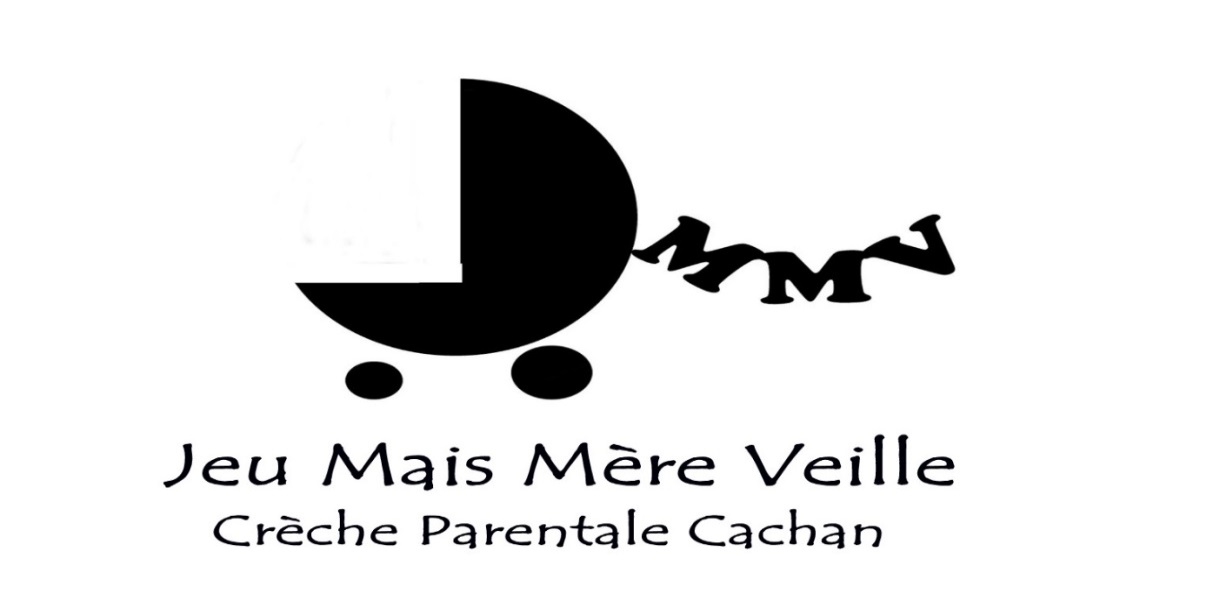 FONCTION ET MISSIONSPar sa formation d’Educatrice de Jeunes Enfants et son expérience professionnelle, le/ la responsable technique met en œuvre les conditions optimales favorisant le développement somatique et psycho-affectif de l’enfant, ainsi que la gestion du personnel.Il/elle a le souci d’établir de bonnes relations avec les parents et de les associer à la vie de la crèche. Il/elle se met au service des parents comme « partenaire d’éducation » pour permettre la continuité dans la prise en charge des enfants.Il/elle devra planifier, organiser, piloter et contrôler les réalisations de l’équipe éducative et des autres professionnels, dans le cadre d'un projet éducatif spécifique à la crèche et en lien avec le projet social d'établissement.Il/elle est garant(e) d’un accueil individualisé, de qualité auprès de l’enfant et de sa famille.QUALIFICATION ATTENDUE Niveau : III ou IIFilière : Social, Educatif, Psychologique et Culturel, Management socio-éducatifCadre Emploi : Educateur de Jeunes Enfants, Responsable TechniqueNature et niveau de formation pour exercer le métier :Diplôme d'Etat d’éducateur/trice de jeunes enfants avec 3 années d'expérienceprofessionnelle.Formation au management ou diplôme de cadre de santé souhaité mais pasindispensable.COMPETENCES ET QUALITES REQUISESSens de l’écoute et du conseilSens de l’initiativeCréativitéRéactivitéCompétences en management d’équipeCapacité à faire monter en compétence des collaborateurs et à déléguerCompétences organisationnellesConnaissances des normes et procédures dans le domaine de la petite enfanceConnaissance de l’enfantCapacité à mettre en œuvre un projet éducatif et veiller à son application Capacité à évoluer dans sa réflexion professionnelle et analyser sa pratique professionnelle.CONDITIONSLe salaire sera déterminé en fonction de la Convention collective (CCN des Acteurs du Lien Social et Familial).Poste à pourvoir à partir du 1er juin 2023.Les horaires sont de 35 heures hebdomadaires, horaires variables entre  et  5 jours par semaine. Les horaires ne sont pas fractionnés.Congés : 25 jours + 8 jours supplémentaires annuels.Tickets restaurants.Indemnités de transport en commun (50% pris en charge).RENSEIGNEMENTS SUR JEU MAIS MERE VEILLEJMMV est une crèche parentale associative. Les parents y sont fortement impliqués, participent à l’encadrement des enfants (présence de chaque famille ½ journée par semaine) ainsi qu’au fonctionnement. La crèche est située 4 rue François Delage à Cachan : A 10 minutes à pied du RER B Arcueil CachanA 20 minutes en bus de la porte d’Orléans (bus 187)A 20 minutes en bus de la porte d’Italie (bus 184)Contact :Merci d’adresser votre candidature (CV + lettre de motivation) aux coordonnées suivantes :Par mail : contrats.jmmv@gmail.comCourrier : M. Christophe HUBERT, Crèche JMMV – 4 rue François Delage 94230 CACHAN